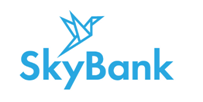 Додаток № 7(нова редакція діє з «01» червня 2022р.згідно з рішенням Правління АТ «СКАЙ БАНК» протокол № 24/1 від «29» квітня 2022р.) до Публічного договору про комплексне банківське обслуговування фізичних осіб АТ «СКАЙ БАНК»Т А Р И Ф Ина відкриття та обслуговування поточних  рахунків фізичних осіб АТ «СКАЙ БАНК» з використанням платіжної картки Тарифний пакет "SKY"(для клієнтів Банку)1 Розрахунковим періодом вважається білінговий період, що дорівнює періоду з останнього робочого дня попереднього місяця після здійснення Банком білінгових процедур по останній робочий день поточного місяця до моменту здійснення Банком білінгових процедур.Неактивною вважається картка, якщо по ній протягом 12 місяців не проводились операції зняття готівки в банкоматах та POS терміналах, безготівкової оплати товарів та послуг, безготівкового перерахування коштів. Якщо залишку коштів не достатньо для списання комісії – вона буде списана в межах залишку на рахунку. Тариф діє з дати введення мобільного застосункуНарахування відсотків здійснюється тільки по рахунках, відкритих в національній валюті.Перелік операційРозмір тарифу ОПЕРАЦІЇ ПОВЯЗАНІ З ВІДКРИТТЯМ ТА ВЕДЕННЯМ РАХУНКУВалюта рахункуГРИВНЯ, ДОЛАР США, ЄВРОТип карткиVisa Classic з чипом (іменна) / MC Debit World (іменна)Комісія за випуск основної картки (перевипуск по закінченню терміну дії)  Включено у вартість обслуговуванняЩомісячна комісія за пакетне обслуговування30 грн.  не стягується, якщо сума операцій в торгівельній мережі та мережі інтернет перевищує 3 000,00 гривень в розрахунковому періоді1  Комісія за випуск/перевипуск по закінченню терміну дії  додаткової картки    150 грн.          Комісія за неактивну картку2  30 грн. або у сумі залишку на рахунку Комісія за перевипуск картки по ініціативі клієнта (при втраті, пошкодженні, вилученні банкоматом і т.д.) 60 грн.Місячна абонплата за СМС-інформування (сум від 100 грн). 10 грн.Комісія за конвертацію валюти (% від суми операції)1%Зміна авторизаційного ліміту на проведення операцій по карті  Включено у вартість обслуговуванняКомісія за блокування та розблокування карток  Включено у вартість обслуговуванняГОТІВКОВІ ОПЕРАЦІЇПерегляд залишку в банкоматах та POS терміналах на території України / за межами України (більше 1 разу на день)2 грн. / 10 грн. Зняття готівки в мережі банкоматів Банків на території України4 операції або 8000 грн. в місяць – включено у вартість обслуговування, 1%+ 5 грн. - починаючи з п’ятої операції на місяць  Зняття готівки в мережі POS терміналів АТ «СКАЙ БАНК»  0,7% + 2 грн.Зняття готівки в мережі POS терміналів Банків на території України 1%+5 грн.Зняття готівки в мережі банкоматів/POS терміналів інших Банків за межами України2% min 50 грн.Зняття готівки без картки через касу Банку   до 20 000,00 грн. - 0,1%;  від 20 000,01 грн. -0,5% Поповнення рахунку без картки через касу БанкуВключено у вартість обслуговуванняВидача готівки через POS-термінали в торгово-сервісній мережі на території України1% + 5 грн.БЕЗГОТІВКОВІ ОПЕРАЦІЇЗарахування безготівкових коштів з іншого Банку  Включено у вартість обслуговуванняКомісія за відправку P2P переказів в межах АТ "СКАЙ БАНК", здійснених за допомогою мобільного застосунку3  Включено у вартість обслуговуванняКомісія за відправку P2P переказів за межі Банку0,7% + 2 грн.Комісія за отримання P2P переказівВключено у вартість обслуговуванняКомісія за переказ коштів на інші рахунки за межі Банкудо 50 000,00 грн. -  10 грн., від 50 000,01 в гривні - 0,3% від суми max 2 000 UAH; в USD/EUR -  0,5% мін. екв. 20 USD макс. екв. 500 USDБезготівкова оплата товарів та послугВключено у вартість обслуговуванняІНШІ ОПЕРАЦІЇТарифи за розслідування спірних транзакцій:Мінімальна сума, що підлягає оскарженню50 грн.Розслідування спірної транзакції, у разі якщо Банком не були отримані документи, згідно правил МПС, що підтверджують здійснення Клієнтом операції Включено у вартість обслуговуванняРозслідування спірної транзакції, у разі якщо банком були отримані документи, згідно правил МПС, що підтверджують здійснення Клієнтом операції, з якою він не погоджується (за виключенням АТМ транзакції)100 грн.Постановка карти в міжнародний (паперовий) стоп-листеквівалент 50 USD (оплата при наданні послуги та через кожні 30 днів при знаходженні)Надання довідки по рахунку100 грн.Нарахування відсотків по несанкціонованому овердрафту (у разі виникнення)  50% річнихТерміновий випуск картки (до 3-х  банківських днів в залежності від регіону) 300 грн. Нарахування відсотків на залишок по рахунку, в залежності від суми залишку, річних4:Не нараховуютьсяТип карткиОбмеження на видачу готівки в банкоматах та POS терміналах протягом 1 добиОбмеження на видачу готівки в банкоматах та POS терміналах протягом 1 добиОбмеження на оплату товарів та послуг протягом 1 добиОбмеження на оплату товарів та послуг протягом 1 добиОбмеження на оплату товарів та послуг в мережі інтернет протягом 1 добиОбмеження на оплату товарів та послуг в мережі інтернет протягом 1 добиТип карткиСума, грн.Кількість, шт.Сума, грн.Кількість, шт.Сума, грн.Кількість, шт.Visa Classic/ MC Debit World10 0001010 000105 00010Тип карткиОбмеження на видачу готівки в банкоматах та POS терміналах протягом 1 добиОбмеження на видачу готівки в банкоматах та POS терміналах протягом 1 добиОбмеження на оплату товарів та послуг протягом 1 добиОбмеження на оплату товарів та послуг протягом 1 добиОбмеження на оплату товарів та послуг в мережі інтернет протягом 1 добиОбмеження на оплату товарів та послуг в мережі інтернет протягом 1 добиТип карткиСума, USDКількість, шт.Сума, USDКількість, шт.Сума, USDКількість, шт.Visa Classic/ MC Debit World10010100105010Тип карткиОбмеження на видачу готівки в банкоматах та POS терміналах протягом 1 добиОбмеження на видачу готівки в банкоматах та POS терміналах протягом 1 добиОбмеження на оплату товарів та послуг протягом 1 добиОбмеження на оплату товарів та послуг протягом 1 добиОбмеження на оплату товарів та послуг в мережі інтернет протягом 1 добиОбмеження на оплату товарів та послуг в мережі інтернет протягом 1 добиТип карткиСума, EURКількість, шт.Сума, EURКількість, шт.Сума, EURКількість, шт.Visa Classic/ MC Debit World10010100105010